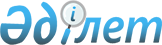 О бюджете города на 2010-2012 годы
					
			Утративший силу
			
			
		
					Решение Степногорского городского маслихата Акмолинской области от 12 декабря 2009 года № 4С-27/2. Зарегистрировано Управлением юстиции города Степногорска Акмолинской области 6 января 2010 года № 1-2-123. Утратило силу - решением Степногорского городского маслихата от 10 марта 2011 года № 4С-38/5

      Сноска. Утратило силу - решением Степногорского городского маслихата от 10.03.2011 № 4С-38/5

      В соответствии с пунктом 2 статьи 75 Бюджетного кодекса Республики Казахстан от 4 декабря 2008 года, подпунктом 1) пункта 1 статьи 6 Закона Республики Казахстан «О местном государственном управлении и самоуправлении в Республики Казахстан» от 23 января 2001 года Степногорский городской маслихат РЕШИЛ:



      1. Утвердить бюджет города на 2010 - 2012 годы согласно приложениям 1, 2, 3 соответственно, в том числе на 2010 год  в следующих объемах:

      1) доходы 6 557 104,4 тысяч тенге, в том числе по:

      налоговым поступлениям 1 698 041 тысяч тенге;

      неналоговым поступлениям  59 845,2 тысяч тенге;

      поступлениям от продажи основного капитала 123 483 тысяч тенге;

      поступления трансфертов 4 675 735,2 тысяч тенге;

      2) затраты 6 614 761,4 тысяч тенге;

      3) чистое бюджетное кредитование 0 тысяч тенге, в том числе:

      бюджетные кредиты 0 тысяч тенге;

      погашение бюджетных кредитов 0 тысяч тенге;

      4) сальдо по операциям с финансовыми активами 0 тысяч тенге, в том числе:

      приобретение финансовых активов 0 тысяч тенге;

      поступления от продажи финансовых активов государства 0 тысяч тенге;

      5) дефицит (профицит) бюджета -57 657 тысяч тенге;

      6) финансирование дефицита (использование профицита) бюджета 57 657 тысяч тенге.

      Сноска. Пункт 1 с изменениями, внесенными решениями Степногорского городского маслихата Акмолинской области от 15.01.2010 № 4С-28/2 (порядок введения в действие см. п. 2) от 12.04.2010 № 4С-30/2 (порядок введения в действие см. п. 2) от 27.07.2010 № 4С-33/3 (порядок введения в действие см. п. 2); от 04.11.2010 № 4С-34/2 (порядок введения в действие см. п. 3)



      2. Утвердить доходы бюджета города за счет следующих источников:

      1) налоговых поступлений, в том числе:

      индивидуального подоходного налога с доходов, не облагаемых у источника выплаты;

      индивидуального подоходного налога с физических лиц, осуществляющих деятельность по разовым талонам;

      социального налога;

      налога на имущество юридических  лиц и индивидуальных предпринимателей;

      налога на имущество физических лиц;

      земельного налога с физических лиц на земли сельскохозяйственного назначения;

      земельного налога с физических лиц на земли населенных пунктов;

      земельного налога на земли промышленности, транспорта, связи, обороны и иного несельскохозяйственного назначения;

      земельного налога с юридических лиц, индивидуальных предпринимателей, частных нотариусов и адвокатов на земли населенных пунктов;

      налога на транспортные средства с юридических лиц;

      налога на транспортные средства с физических лиц;

      единого земельного налога;

      всех видов спирта, произведенных на территории Республики Казахстан;

      бензина (за исключением авиационного), реализуемого юридическими и физическими в розницу, а также используемый на собственные производственные нужды;

      дизельного топлива, реализуемого юридическими и физическими лицами в розницу, а также используемого на собственные производственные нужды;

      платы за пользование земельными участками;

      сбора за государственную регистрацию индивидуальных предпринимателей;

      лицензионного сбора за право занятия отдельными видами деятельности;

      сбора за государственную регистрацию юридических лиц и учетную регистрацию филиалов и представительств, а также их перерегистрацию;

      сбора за государственную регистрацию залога движимого имущества и ипотеки судна или строящего судна;

      сбора за государственную регистрацию транспортных средств, а также их перерегистрацию;

      сбора за государственную регистрацию прав на недвижимое имущество и сделок с ним;

      платы за размещение наружной (визуальной) рекламы в полосе отвода автомобильных дорог общего пользования местного значения и в населенных пунктах;

      фиксированного налога;

      государственной пошлины, взимаемой с подаваемых в суд исковых заявлений, заявлений особого искового производства, заявлений (жалоб) по делам особого производства, заявлений о вынесении судебного приказа, заявлений о выдаче дубликата исполнительного листа, заявлений о выдаче исполнительных листов на принудительное исполнение решений третейских (арбитражных) судов, заявлений о повторной выдаче копий судебных актов, исполнительных листов и иных документов;

      государственной пошлины, взимаемой за регистрацию актов гражданского состояния, а также на выдачу гражданам справок и повторных свидетельств о регистрации актов гражданского состояния и свидетельств в связи с изменением, дополнением, и восстановлением записей актов гражданского состояния;

      государственной пошлины, взимаемой за оформление документов на право выезда за границу на постоянное место жительства и приглашение в Республику Казахстан лиц из других государств, а также за внесение изменений в эти документы;

      государственной пошлины, взимаемой за выдачу визы к паспортам иностранцев или заменяющим их документам на право выезда из Республики Казахстан и въезда в Республику Казахстан;

      государственной пошлины, взимаемой за оформление документов о приобретении гражданства Республики Казахстан, восстановлении гражданства Республики Казахстан и прекращении гражданства;

      государственной пошлины, взимаемой за регистрацию места жительства;

      государственной пошлины, взимаемой за выдачу удостоверения охотника и его ежегодную регистрацию;

      государственной пошлины,  взимаемой за регистрацию и перерегистрацию каждой единицы гражданского, служебного оружия физических и юридических лиц (за исключением холодного охотничьего, сигнального, огнестрельного бесствольного, механических распылителей, аэрозольных и других устройств, снаряженных слезоточивыми или раздражающими веществами, пневматического оружия с дульной энергией не более 7,5 джоулей  и калибра до 4,5 миллиметров  включительно);

      государственной пошлины за выдачу разрешений на хранение или хранение и ношение, транспортировку, ввоз на территорию Республики Казахстан оружия и патронов к нему;

      2) неналоговые поступления, в том числе:

      доходы от аренды имущества, находящегося в коммунальной собственности;

      поступления от реализации услуг, предоставляемых государственными учреждениями, финансируемыми из местного бюджета;

      административные штрафы, пени, санкции, взыскания, налагаемые местными государственными органами;

      другие неналоговые поступления в местный бюджет;

      3) поступления от продажи основного капитала, в том числе:

      поступления от продажи земельных участков;

      плата за продажу права аренды земельных участков.



      3. Учесть, что в городском бюджете на 2010 год предусмотрены целевые трансферты в сумме 4 675 735,2 тысяч тенге, согласно приложению 4.

      Сноска. Пункт 3 с изменениями, внесенными решениями Степногорского городского маслихата Акмолинской области от 04.11.2010  № 4С-34/2(порядок введения в действие см. п. 3)



      4. Установить специалистам образования, культуры, работающим в аульной (сельской) местности повышенные на двадцать пять процентов должностные оклады и тарифные ставки, по сравнению с окладами и ставками специалистов, занимающихся этими видами деятельности в городских условиях.



      5. Учесть, что в городском бюджете на 2010 год предусмотрены кредиты на строительство и (или) приобретение жилья в соответствии с Программой «Hұрлы Көш» в сумме 296 704 тысяч тенге.



      6. Утвердить резерв местного исполнительного органа города на 2010 год  в сумме 2 160 тысяч тенге.



      7. Утвердить перечень бюджетных программ развития бюджета города на 2010 год согласно приложению 5.



      8. Утвердить перечень бюджетных программ, не подлежащих секвестру в процессе исполнения бюджета города на 2010 год согласно приложению 6.



      9. Утвердить расходы по содержанию поселка, аула (села), аульного (сельского) округа на 2010 год согласно приложению 7.



      10. Настоящее решение вступает в силу со дня государственной регистрации в Управлении юстиции города Степногорска и вводится в действие с 1 января 2010 года.      Председатель сессии

      городского маслихата                       А. Махатов      Секретарь городского

      маслихата                                  Г. Копеева      СОГЛАСОВАНО:      Аким города Степногорска                   А. Никишов      Начальник отдела экономики и

      бюджетного планирования                    О. Роберт

Приложение 1 к решению

Степногорского городского маслихата

"О бюджете города на 2010 - 2012 годы"

от 12 декабря 2009 года № 4С-27/2      Сноска. Приложение 1 в редакции решения Степногорского городского маслихата Акмолинской области от 04.11.2010 № 4С-34/2 (вводится в действие с 01.01.2010) Бюджет города на 2010 год

Приложение 2 к решению

Степногорского городского маслихата

"О бюджете города на 2010 - 2012 годы"

от 12 декабря 2009 года № 4С-27/2 Бюджет города на 2011 год

Приложение 3 к решению

Степногорского городского маслихата

"О бюджете города на 2010 - 2012 годы"

от 12 декабря 2009 года № 4С-27/2 Бюджет города на 2012 год

Приложение 4 к решению

Степногорского городского маслихата

"О бюджете города на 2010 - 2012 годы"

от 12 декабря 2009 года № 4С-27/2      Сноска. Приложение 1 в редакции решения Степногорского городского маслихата Акмолинской области от 04.11.2010 № 4С-34/2 (вводится в действие с 01.01. 2010) Расходы бюджета города за

счет целевых трансфертовОБ- Областной бюджет

РБ- Республиканский бюджет

Приложение 5 к решению

Степногорского городского маслихата

"О бюджете города на 2010 - 2012 годы"

от 12 декабря 2009 года № 4С-27/2      Сноска. Приложение 5 в редакции решения Степногорского городского маслихата Акмолинской области от 27.07.2010 № 4С-33/3 (порядок введения в действие см. п. 2) Перечень бюджетных программ развития

Приложение 6 к решению

Степногорского городского маслихата

"О бюджете города на 2010 - 2012 годы"

от 12 декабря 2009 года № 4С-27/2 Перечень местных бюджетных программ,

не подлежащих секвестру в процессе

исполнения бюджета города на 2010 год.

Приложение 7 к решению

Степногорского городского маслихата

"О бюджете города на 2010 - 2012 годы"

от 12 декабря 2009 года № 4С-27/2      Сноска. Приложение 1 в редакции решения Степногорского городского маслихата Акмолинской области от 04.11.2010 № 4С-34/2 (вводится в действие с 01.01.2010) Расходы по содержанию поселка, аула (села),

аульного (сельского) округа
					© 2012. РГП на ПХВ «Институт законодательства и правовой информации Республики Казахстан» Министерства юстиции Республики Казахстан
				КатегорияКатегорияКатегорияКатегориясумма,

тыс. тенгеКлассКлассКласссумма,

тыс. тенгеПодклассПодкласссумма,

тыс. тенге12345ДОХОДЫ6557104,41HАЛОГОВЫЕ ПОСТУПЛЕHИЯ1698041101Подоходный налог777501012Индивидуальный подоходный налог77750103Социальный налог9828571031Социальный налог982857104Налоги на собственность3949721041Налоги на имущество2998001043Земельный налог120961044Налог на транспортные средства829581045Единый земельный налог118105Внутренние налоги на товары, работы и услуги2320531052Акцизы1971051053Поступления за использование природных и других ресурсов177861053Плата за пользование земельными участками177861054Сборы за ведение предпринимательской и профессиональной деятельности148621055Налог на игорный бизнес2300108Обязательные платежи, взимаемые за совершение юридически значимых действий и (или) выдачу документов уполномоченными на то государственными органами или должностными лицами104091081Государственная пошлина104092НЕHАЛОГОВЫЕ ПОСТУПЛЕHИЯ59845,2201Доходы от государственной собственности120002015Доходы от аренды имущества, находящегося в государственной собственности12000202Поступления от реализации товаров (работ, услуг) государственными учреждениями, финансируемыми из государственного бюджета372021Поступления от реализации товаров (работ, услуг) государственными учреждениями, финансируемыми из государственного бюджета37204Штрафы, пеня, санкции, взыскания, налагаемые государственными учреждениями, финансируемыми из государственного бюджета, а также содержащимися и финансируемыми из бюджета (сметы расходов) Национального банка Республики Казахстан465002041Штрафы, пеня, санкции, взыскания, налагаемые государственными учреждениями, финансируемыми из государственного бюджета, а также содержащимися и финансируемыми из бюджета (сметы расходов) Национального банка Республики Казахстан, за исключением поступлений от организаций нефтяного сектора46500206Прочие неналоговые поступления1308,22061Прочие неналоговые поступления1308,23ПОСТУПЛЕНИЯ ОТ ПРОДАЖИ ОСНОВНОГО КАПИТАЛА123483303Продажа земли и нематериальных активов1234833031Продажа земли1214443032Продажа нематериальных активов20394ПОСТУПЛЕНИЯ ТРАНСФЕРТОВ4675735,2402Трансферты из вышестоящих органов государственного управления4675735,24022Трансферты из областного бюджета4675735,2Функциональная группаФункциональная группаФункциональная группаФункциональная группаФункциональная группаСумма,

тыс. тенгеФункциональная подгруппаФункциональная подгруппаФункциональная подгруппаФункциональная подгруппаСумма,

тыс. тенгеАдминистратор бюджетных программАдминистратор бюджетных программАдминистратор бюджетных программСумма,

тыс. тенгеПрограммаПрограммаСумма,

тыс. тенгеНаименованиеСумма,

тыс. тенге123456II. ЗАТРАТЫ6 614 761,401Государственные услуги общего характера139 529,91Представительные, исполнительные и другие органы, выполняющие общие функции государственного управления112 115,7112Аппарат маслихата района (города областного значения)13 448,9001Услуги по обеспечению деятельности маслихата района (города областного значения)13 330,0004Материально-техническое оснащение государственных органов118,9122Аппарат акима района (города областного значения)56 901,6001Услуги по обеспечению деятельности акима района (города областного значения)56 901,6123Аппарат акима района в городе, города районного значения, поселка, аула (села), аульного (сельского) округа41 765,2001Услуги по обеспечению деятельности акима района в городе, города районного значения, поселка, аула (села), аульного (сельского) округа41 290,2023Материально-техническое оснащение государственных органов475,02Финансовая деятельность16 519,9452Отдел финансов района (города областного значения)16 519,9001Услуги по реализации государственной политики в области исполнения бюджета района (города областного значения) и управления коммунальной собственностью района (города областного значения)10 885,8003Проведение оценки имущества в целях налогообложения758,0004Организация работы по выдаче разовых талонов и обеспечение полноты сбора сумм от реализации разовых талонов4 876,15Планирование и статистическая деятельность10 894,3453Отдел экономики и бюджетного планирования района (города областного значения)10 894,3001Услуги по реализации государственной политики в области формирования и развития экономической политики, системы государственного планирования и управления района (города областного значения)10 894,302Оборона3 581,01Военные нужды3 581,0122Аппарат акима района (города областного значения)3 581,0005Мероприятия в рамках исполнения всеобщей воинской обязанности3 581,003Общественный порядок, безопасность, правовая, судебная, уголовно-исполнительная деятельность2 180,01Правоохранительная деятельность2 180,0458Отдел жилищно-коммунального хозяйства, пассажирского транспорта и автомобильных дорог района (города областного значения)2 180,0021Обеспечение безопасности дорожного движения в населенных пунктах2 180,004Образование1 627 733,21Дошкольное воспитание и обучение217 588,0464Отдел образования района (города областного значения)217 588,0009Обеспечение деятельности организаций дошкольного воспитания и обучения217 588,02Начальное, основное среднее и общее среднее образование1 091 690,3123Аппарат акима района в городе, города районного значения, поселка, аула (села), аульного (сельского) округа1 400,0005Организация бесплатного подвоза учащихся до школы и обратно в аульной (сельской) местности1 400,0464Отдел образования района (города областного значения)1 090 290,3003Общеобразовательное обучение1 004 829,4006Дополнительное образование для детей85 460,94Техническое и профессиональное, послесреднее образование23 058,0464Отдел образования района (города областного значения)23 058,0018Организация профессионального обучения23 058,09Прочие услуги в области образования295 396,9464Отдел образования района (города областного значения)70 196,9001Услуги по реализации государственной политики на местном уровне в области образования10 144,9005Приобретение и доставка учебников, учебно-методических комплексов для государственных учреждений образования района (города областного значения)14 292,0007Проведение школьных олимпиад, внешкольных мероприятий и конкурсов районного (городского) масштаба60,0011Капитальный, текущий ремонт объектов образования в рамках реализации стратегии региональной занятости и переподготовки кадров45 700,0467Отдел строительства района (города областного значения)225 200,0037Строительство и реконструкция объектов образования225 200,006Социальная помощь и социальное обеспечение194 762,42Социальная помощь170 516,6451Отдел занятости и социальных программ района (города областного значения)170 516,6002Программа занятости24 654,5004Оказание социальной помощи на приобретение топлива специалистам здравоохранения, образования, социального обеспечения, культуры и спорта, в сельской местности в соответствии с законодательством Республики Казахстан204,9005Государственная адресная социальная помощь2 196006Жилищная помощь45 595,9007Социальная помощь отдельным категориям нуждающихся граждан по решениям местных представительных органов18 707,2010Материальное обеспечение детей-инвалидов, воспитывающихся и обучающихся на дому1 027,4014Оказание социальной помощи нуждающимся гражданам на дому15 851,4016Государственные пособия на детей до 18 лет11 396017Обеспечение нуждающихся инвалидов обязательными гигиеническими средствами и предоставление услуг специалистами жестового языка, индивидуальными помощниками в соответствии с индивидуальной программой реабилитации инвалида12 486,5019Обеспечение проезда участникам и инвалидам Великой Отечественной войны по странам Содружества Независимых Государств, по территории Республики Казахстан, а также оплаты им и сопровождающим их лицам расходов на питание, проживание, проезд для участия в праздничных мероприятиях в городах Москва, Астана к 65-летию Победы в Великой Отечественной войне1 441,8020Выплата единовременной материальной помощи участникам и инвалидам Великой Отечественной войны, а также лицам, приравненным к ним, военнослужащим, в том числе уволенным в запас (отставку), проходившим военную службу в период с 22 июня 1941 года по 3 сентября 1945 года в воинских частях, учреждениях, в военно-учебных заведениях, не входивших в состав действующей армии, награжденным медалью «За победу над Германией в Великой Отечественной войне 1941-1945 гг.» или медалью «За победу над Японией», проработавшим (прослужившим) не менее шести месяцев в тылу в годы Великой Отечественной войны к 65-летию Победы в Великой Отечественной войне36 955,09Прочие услуги в области социальной помощи и социального обеспечения24 245,8451Отдел занятости и социальных программ района (города областного значения)24 245,8001Услуги по реализации государственной политики на местном уровне в области обеспечения занятости и реализации социальных программ для населения23 895,8011Оплата услуг по зачислению, выплате и доставке пособий и других социальных выплат350,007Жилищно-коммунальное хозяйство4 365 692,91Жилищное хозяйство100 703,4458Отдел жилищно-коммунального хозяйства, пассажирского транспорта и автомобильных дорог района (города областного значения)528,9003Организация сохранения государственного жилищного фонда528,9467Отдел строительства района (города областного значения)100 174,5004Развитие, обустройство и (или) приобретение инженерно-коммуникационной инфраструктуры89 960,5019Строительство жилья10 214,02Коммунальное хозяйство4 175 394,5458Отдел жилищно-коммунального хозяйства, пассажирского транспорта и автомобильных дорог района (города областного значения)128 000,0012Функционирование системы водоснабжения и водоотведения128 000,0467Отдел строительства района (города областного значения)4 047 394,5006Развитие системы водоснабжения4 047 394,53Благоустройство населенных пунктов89 595,0123Аппарат акима района в городе, города районного значения, поселка, аула (села), аульного (сельского) округа1 258,0008Освещение улиц населенных пунктов1 258,0458Отдел жилищно-коммунального хозяйства, пассажирского транспорта и автомобильных дорог района (города областного значения)88 337,0015Освещение улиц в населенных пунктах13 674,0016Обеспечение санитарии населенных пунктов48 057,0017Содержание мест захоронений и захоронение безродных3 536,0018Благоустройство и озеленение населенных пунктов23 070,008Культура, спорт, туризм и информационное пространство145 207,11Деятельность в области культуры82 630,5455Отдел культуры и развития языков района (города областного значения)82 630,5003Поддержка культурно-досуговой работы82 630,52Спорт3 073,0465Отдел физической культуры и спорта района (города областного значения)3 073,0006Проведение спортивных соревнований на районном (города областного значения ) уровне1 191,0007Подготовка и участие членов сборных команд района (города областного значения) по различным видам спорта на областных спортивных соревнованиях1 882,03Информационное пространство43 481,2455Отдел культуры и развития языков района (города областного значения)32 795,2006Функционирование районных (городских) библиотек28 139,3007Развитие государственного языка и других языков народа Казахстана4 655,9456Отдел внутренней политики района (города областного значения)10 686,0002Услуги по проведению государственной информационной политики через газеты и журналы4 245,0005Услуги по проведению государственной информационной политики через телерадиовещание6 441,09Прочие услуги по организации культуры, спорта, туризма и информационного пространства16 022,4455Отдел культуры и развития языков района (города областного значения)6 453,8001Услуги по реализации государственной политики на местном уровне в области развития языков и культуры6 453,8011Материально-техническое оснащение государственных органов0,0456Отдел внутренней политики района (города областного значения)6 798,0001Услуги по реализации государственной политики на местном уровне в области информации, укрепления государственности и формирования социального оптимизма граждан5 638,0003Реализация региональных программ в сфере молодежной политики540,0007Материально-техническое оснащение государственных органов620,0465Отдел физической культуры и спорта района (города областного значения)2 770,6001Услуги по реализации государственной политики на местном уровне в сфере физической культуры и спорта2 770,610Сельское, водное, лесное, рыбное хозяйство, особо охраняемые природные территории, охрана окружающей среды и животного мира, земельные отношения16 298,51Сельское хозяйство6 140,0462Отдел сельского хозяйства района (города областного значения)3 257,6001Услуги по реализации государственной политики на местном уровне в сфере сельского хозяйства3 257,6473Отдел ветеринарии района (города областного значения)2 882,4001Услуги по реализации государственной политики на местном уровне в сфере ветеринарии2 692,4004Материально-техническое оснащение государственных органов190,06Земельные отношения5 656,5463Отдел земельных отношений района (города областного значения)5 656,5001Услуги по реализации государственной политики в области регулирования земельных отношений на территории района (города областного значения)5 656,59Прочие услуги в области сельского, водного, лесного, рыбного хозяйства, охраны окружающей среды и земельных отношений4 502,0473Отдел ветеринарии района (города областного значения)4 502,0011Проведение противоэпизоотических мероприятий4 502,011Промышленность, архитектурная, градостроительная и строительная деятельность11 875,32Архитектурная, градостроительная и строительная деятельность11 875,3467Отдел строительства района (города областного значения)6 741,7001Услуги по реализации государственной политики на местном уровне в области строительства6 741,7468Отдел архитектуры и градостроительства района (города областного значения)5 133,6001Услуги по реализации государственной политики в области архитектуры и градостроительства на местном уровне4 833,6003Разработка схем градостроительного развития территорий района и генеральных планов населенных пунктов300,012Транспорт и коммуникации62 489,01Автомобильный транспорт12 489,0123Аппарат акима района в городе, города районного значения, поселка, аула (села), аульного (сельского) округа2 000,0013Обеспечение функционирования автомобильных дорог в городах районного значения, поселках, аулах (селах), аульных (сельских) округах2 000,0458Отдел жилищно-коммунального хозяйства, пассажирского транспорта и автомобильных дорог района (города областного значения)10 489,0023Обеспечение функционирования автомобильных дорог10 489,09Прочие услуги в сфере транспорта и коммуникаций50 000,0458Отдел жилищно-коммунального хозяйства, пассажирского транспорта и автомобильных дорог района (города областного значения)50 000,0008Ремонт и содержание автомобильных дорог районного значения, улиц, городов и населенных пунктов в рамках реализации стратегии региональной занятости и переподготовки кадров50 000,013Прочие16 735,53Поддержка предпринимательской деятельности и защита конкуренции5 829,7469Отдел предпринимательства района (города областного значения)5 829,7001Услуги по реализации государственной политики на местном уровне в области развития предпринимательства и промышленности5 829,79Прочие10 905,8452Отдел финансов района (города областного значения)100,0012Резерв местного исполнительного органа района (города областного значения) 100,0453Отдел экономики и бюджетного планирования района (города областного значения)1 199,7003Разработка технико-экономического обоснования местных бюджетных инвестиционных проектов и концессионных проектов и проведение его экспертизы1 199,7458Отдел жилищно-коммунального хозяйства, пассажирского транспорта и автомобильных дорог района (города областного значения)9 606,1001Услуги по реализации государственной политики на местном уровне в области жилищно-коммунального хозяйства, пассажирского транспорта и автомобильных дорог9 556,1020Создание информационных систем50,015Трансферты28 676,61Трансферты28 676,6452Отдел финансов района (города областного значения)28 676,6006Возврат неиспользованных (недоиспользованных) целевых трансфертов676,6020Целевые текущие трансферты в вышестоящие бюджеты в связи с изменением фонда оплаты труда в бюджетной сфере28 000,0III. Чистое бюджетное кредитование0,0IV. Сальдо по операциям с финансовыми активами 0,0V. Дефицит (профицит) бюджета -57 657,0VI. Финансирование дефицита (использование профицита) бюджета57 657,008Используемые остатки бюджетных средств57 657,01Остатки бюджетных средств57 657,01Свободные остатки бюджетных средств57 657,001Свободные остатки бюджетных средств57 657,0КатегорияКатегорияКатегорияКатегорияКатегориясуммаКлассКлассКлассКласссуммаПодклассПодклассПодкласссуммаСпецификаСпецификасуммаДОХОДЫ49957081HАЛОГОВЫЕ ПОСТУПЛЕHИЯ1676099101Подоходный налог722791012Индивидуальный подоходный налог72279103Социальный налог10200001031Социальный налог1020000104Налоги на собственность3821331041Налоги на имущество3062341043Земельный налог156821044Налог на транспортные средства600911045Единый земельный налог126105Внутренние налоги на товары, работы и услуги1898671052Акцизы1517311053Поступления за использование природных и других ресурсов192981054Сборы за ведение предпринимательской и профессиональной деятельности 164381055Налог на игорный бизнес2400108Обязательные платежи, взимаемые за совершение юридически значимых действий и (или) выдачу документов уполномоченными на то государственными органами или должностными лицами118201081Государственная пошлина118202НЕHАЛОГОВЫЕ ПОСТУПЛЕHИЯ69750201Доходы от государственной собственности173342015Доходы от аренды имущества, находящегося в государственной собственности17334202Поступления от реализации товаров (работ, услуг) государственными учреждениями, финансируемыми из государственного бюджета392021Поступления от реализации товаров (работ, услуг) государственными учреждениями, финансируемыми из государственного бюджета39204Штрафы, пеня, санкции, взыскания, налагаемые государственными учреждениями, финансируемыми из государственного бюджета, а также содержащимися и финансируемыми из бюджета (сметы расходов)  Национального банка Республики Казахстан513602041Штафы, пеня, санкции, взыскания, налагаемые государственными учреждениями, финансируемыми из государственного бюджета, а также содержащимися и финансируемыми из бюджета (сметы расходов) Национального банка Республики Казахстан, за исключением поступлений от организаций нефтяного сектора51360206Прочие неналоговые поступления10172061Прочие неналоговые поступления10173ПОСТУПЛЕНИЯ ОТ ПРОДАЖИ ОСНОВНОГО КАПИТАЛА263859303Продажа земли и нематериальных активов2638593031Продажа земли2638594ПОСТУПЛЕНИЯ ТРАНСФЕРТОВ2986000402Трансферты из вышестоящих органов государственного управления29860004022Трансферты из областного бюджета2986000Функциональная группаФункциональная группаФункциональная группаФункциональная группаФункциональная группаСумма

2011

годФункциональная подгруппаФункциональная подгруппаФункциональная подгруппаФункциональная подгруппаСумма

2011

годАдминистратор бюджетных программАдминистратор бюджетных программАдминистратор бюджетных программСумма

2011

годПрограммаПрограммаСумма

2011

годНаименованиеСумма

2011

годII. ЗАТРАТЫ4 995 7081Государственные услуги общего характера147 63301Представительные, исполнительные и другие органы, выполняющие общие функции  государственного управления117 117112Аппарат маслихата района (города областного значения)13 311001Услуги по обеспечению деятельности маслихата района (города областного значения)13 311122Аппарат акима района (города областного значения)57 251001Услуги по обеспечению деятельности акима района (города областного значения)57 251123Аппарат акима района в городе, города районного значения, поселка, аула (села), аульного (сельского) округа46 555001Услуги по обеспечению деятельности акима района в городе, города районного значения, поселка, аула (села), аульного (сельского) округа46 55502Финансовая  деятельность19 272452Отдел финансов района (города областного значения)19 272001Услуги по реализации государственной политики в области исполнения и контроля за исполнением бюджета района и управления коммунальной собственности района (города областного значения)12 612003Проведение оценки имущества в целях налогообложения812004Организация работы по выдаче разовых талонов и обеспечение полноты сбора сумм от реализации разовых талонов5 84205Планирование и статистическая деятельность11 244453Отдел экономики и бюджетного планирования района (города областного значения)11 244001Услуги по реализации государственной политики в области формирования и реализации экономической политики, системы государственного планирования и управления района (города областного значения)11 2442Оборона2 56001Военные нужды2 560122Аппарат акима района (города областного значения)2 560005Мероприятия в рамках исполнения всеобщей воинской обязанности2 5603Общественный порядок, безопасность, правовая, судебная, уголовно-исполнительная деятельность2 18001Правоохранительная деятельность2 180458Отдел жилищно-коммунального хозяйства, пассажирского транспорта и автомобильных дорог района (города областного значения)2 180021Обеспечение безопасности дорожного движения в населенных пунктах2 1804Образование2 017 48401Дошкольное воспитание и обучение247 800464Отдел образования района (города областного значения)247 800009Обеспечение деятельности организаций дошкольного воспитания и обучения247 80002Начальное, основное среднее и общее среднее образование1 209 733123Аппарат акима района в городе, города районного значения, поселка, аула (села), аульного (сельского) округа1 500005Организация бесплатного подвоза учащихся до школы и обратно в аульной (сельской) местности1 500464Отдел образования района (города областного значения)1 208 233003Общеобразовательное обучение1 107 863006Дополнительное образование для детей 100 37004Техническое и профессиональное, после  среднее образование28 196464Отдел образования района (города областного значения)28 196018Организация профессионального обучения28 19609Прочие услуги в области образования531 755464Отдел образования района (города областного значения)531 755001Услуги по реализации государственной политики на местном уровне в области образования11 098005Приобретение и доставка учебников, учебно-методических комплексов для государственных учреждений образования района (города областного значения)10 593007Проведение школьных олимпиад, внешкольных мероприятий и конкурсов районного (городского) масштаба64467Отдел строительства района (города областного значения)510 000037Строительство и реконструкция объектов образования510 0006Социальная помощь и социальное обеспечение109 63802Социальная помощь81 066451Отдел занятости и социальных программ района (города областного значения)81 066002Программа занятости9 524Общественные работы8 649Дополнительные меры по социальной защите граждан в сфере занятости населения875004Оказание социальной помощи на приобретение топлива специалистам здравоохранения, образования, социального обеспечения, культуры и спорта, проживающим в сельской местности в соответствии с законодательством Республики Казахстан198005Государственная адресная социальная помощь1 673За счет трансфертов из республиканского бюджета0За счет средств местного бюджета1 673006Жилищная помощь24 877007Социальная помощь отдельным категориям нуждающихся граждан по решениям местных представительных органов9 991010Материальное обеспечение детей-инвалидов, воспитывающихся и обучающихся на дому1 342014Оказание социальной помощи нуждающимся гражданам на дому18 409016Государственные пособия на детей до 18 лет3 000За счет средств местного бюджета3 000017Обеспечение нуждающихся инвалидов обязательными гигиеническими средствами и предоставление услуг специалистами жестового языка, индивидуальными помощниками в соответствии с индивидуальной программой реабилитации инвалида12 05209Прочие услуги в области социальной помощи и социального обеспечения28 572451Отдел занятости и социальных программ района (города областного значения)28 572001Услуги по реализации государственной политики на местном уровне в области обеспечения занятости социальных программ для населения28 412011Оплата услуг по зачислению, выплате и доставке пособий и других социальных выплат1607Жилищно-коммунальное хозяйство2 522 91102Коммунальное хозяйство2 476 000467Отдел строительства района (города областного значения)2 476 000006Развитие системы водоснабжения2 476 00003Благоустройство населенных пунктов46 911123Аппарат акима района в городе, города районного значения, поселка, аула (села), аульного (сельского) округа1 258008Освещение улиц  населенных пунктов1 258458Отдел жилищно-коммунального хозяйства, пассажирского транспорта и автомобильных дорог района (города областного значения)45 653015Освещение улиц в населенных пунктах11 874016Обеспечение санитарии населенных пунктов19 973017Содержание мест захоронений и захоронение безродных3 536018Благоустройство и озеленение населенных пунктов10 2708Культура, спорт, туризм и информационное пространство151 97401Деятельность в области культуры88 214455Отдел культуры и развития языков района (города областного значения)88 214003Поддержка культурно-досуговой работы88 21402Спорт2 374465Отдел физической культуры и спорта района (города областного значения)2 374006Проведение спортивных соревнований на районном (города областного значения ) уровне892007Подготовка и участие членов  сборных команд района (города областного значения) по различным видам спорта на областных спортивных соревнованиях1 48203Информационное пространство43 330455Отдел культуры и развития языков района (города областного значения)35 776006Функционирование районных (городских) библиотек30 535007Развитие государственного языка и других языков народа Казахстана5 241456Отдел внутренней политики района (города областного значения)7 554002Услуги по проведению государственной информационной политики через газеты и журналы 4 245005Услуги по проведению государственной информационной политики через телерадиовещание3 30909Прочие услуги по организации культуры, спорта, туризма  и информационного пространства18 056455Отдел культуры и развития языков района (города областного значения)7 314001Услуги по реализации государственной политики на местном уровне в области развития языков и культуры7 314456Отдел внутренней политики района (города областного значения)6 405001Услуги по реализации государственной политики на местном уровне в области информации, укрепления государтсвенности и формирования социального оптимизма граждан5 865003Реализация региональных программ в сфере молодежной политики540465Отдел физической культуры и спорта района (города областного значения)4 337001Услуги по реализации государственной политики на местном уровне в сфере физической культуры и спорта4 33710Сельское, водное, лесное, рыбное хозяйство, особо охраняемые природные территории, охрана окружающей среды и животного мира, земельные отношения10 48401Сельское хозяйство4 083462Отдел сельского хозяйства района (города областного значения)4 083001Услуги по реализации государственной политики на местном уровне в сфере сельского хозяйства4 08306Земельные отношения6 401463Отдел  земельных отношений района (города областного значения)6 401001Услуги по реализации государственной политики в области регулирования земельных отношений на территории района (города областного значения)6 40111Промышленность, архитектурная, градостроительная и строительная деятельность11 48402Архитектурная, градостроительная и строительная деятельность11 484467Отдел строительства района (города областного значения)6 003001Услуги по реализации государственной политики на местном уровне в области строительства6 003468Отдел архитектуры и градостроительства района (города областного значения)5 481001Услуги по реализации государственной политики в области архитектуры и градостроительства на местном уровне5 481003Разработка комплексных схем градостроительного развития и генеральных планов населенных пунктов12Транспорт и коммуникации001Автомобильный транспорт0458Отдел жилищно-коммунального хозяйства, пассажирского транспорта и автомобильных дорог района (города областного значения)0023Обеспечение функционирования автомобильных дорог0За счет средств местного бюджета13Прочие19 36003Поддержка предпринимательской деятельности и защита конкуренции6 481469Отдел предпринимательства района (города областного значения)6 481001Услуги по реализации государственной политики на местном уровне в области развития предпринимательства и промышленности6 48109Прочие12 879452Отдел финансов района (города областного значения)2 160012Резерв местного исполнительного органа района (города областного значения) 2 160Чрезвычайный резерв местного исполнительного органа района (города областного значения) для ликвидации чрезвычайных ситуаций природного и техногенного характера на территории района (города областного значения) 2 160458Отдел жилищно-коммунального хозяйства, пассажирского транспорта и автомобильных дорог района (города областного значения)10 719001Услуги по реализации государственной политики на местном уровне в области жилищно-коммунального хозяйства, пассажирского транспорта и автомобильных дорог10 719020Создание информационных систем15Трансферты001Трансферты0452Отдел финансов района (города областного значения)0020Целевые текущие трансферты в вышестоящие бюджеты в связи с изменением фонда оплаты труда в бюджетной сфереIII. Чистое бюджетное кредитование0IV. Сальдо по операциям с финансовыми активами0V. Дефицит (профицит) бюджета0VI. Финансирование дефицита (использование профицита) бюджета08Используемые остатки бюджетных средств001Остатки бюджетных средств01Свободные остатки бюджетных средств001Свободные остатки бюджетных средств0КатегорияКатегорияКатегорияКатегорияКатегориясуммаКлассКлассКлассКласссуммаПодклассПодклассПодкласссуммаСпецификаСпецификасуммаДОХОДЫ48143371HАЛОГОВЫЕ ПОСТУПЛЕHИЯ1802774101Подоходный налог780601012Индивидуальный подоходный налог78060103Социальный налог11000001031Социальный налог1100000104Налоги на собственность4088811041Налоги на имущество3276701043Земельный налог167781044Налог на транспортные средства642981045Единый земельный налог135105Внутренние налоги на товары, работы и услуги2031851052Акцизы1623541053Поступления за использование природных и других ресурсов206491054Сборы за ведение предпринимательской и профессиональной деятельности175821055Налог на игорный бизнес2600108Обязательные платежи, взимаемые за совершение юридически значимых действий и (или) выдачу документов уполномоченными на то государственными органами или должностными лицами126481081Государственная пошлина126482НЕHАЛОГОВЫЕ ПОСТУПЛЕHИЯ74633201Доходы от государственной собственности185482015Доходы от аренды имущества, находящегося в государственной собственности18548202Поступления от реализации товаров (работ, услуг) государственными учреждениями, финансируемыми из государственного бюджета422021Поступления от реализации товаров (работ, услуг) государственными учреждениями, финансируемыми из государственного бюджета42204Штрафы, пеня, санкции, взыскания, налагаемые государственными учреждениями, финансируемыми из государственного бюджета, а также содержащимися и финансируемыми из бюджета (сметы расходов)  Национального банка Республики Казахстан549552041Штафы, пеня, санкции, взыскания, налагаемые государственными учреждениями, финансируемыми из государственного бюджета, а также содержащимися и финансируемыми из бюджета (сметы расходов)  Национального банка Республики Казахстан, за исключением поступлений от организаций нефтяного сектора54955206Прочие неналоговые поступления10882061Прочие неналоговые поступления10883ПОСТУПЛЕНИЯ ОТ ПРОДАЖИ ОСНОВНОГО КАПИТАЛА133930303Продажа земли и нематериальных активов1339303031Продажа земли 1339304ПОСТУПЛЕНИЯ ТРАНСФЕРТОВ2803000402Трансферты из вышестоящих органов государственного управления28030004022Трансферты из областного бюджета2803000Функциональная группаФункциональная группаФункциональная группаФункциональная группаФункциональная группаСумма

2012

годФункциональная подгруппаФункциональная подгруппаФункциональная подгруппаФункциональная подгруппаСумма

2012

годАдминистратор бюджетных программАдминистратор бюджетных программАдминистратор бюджетных программСумма

2012

годПрограммаПрограммаСумма

2012

годНаименованиеСумма

2012

годII. ЗАТРАТЫ4 814 3371Государственные услуги общего характера147 78601Представительные, исполнительные и другие органы, выполняющие общие функции государственного управления117 201112Аппарат маслихата района (города областного значения)13 311001Услуги по обеспечению деятельности маслихата района (города областного значения)13 311122Аппарат акима района (города областного значения)57 251001Услуги по обеспечению деятельности акима района (города областного значения)57 251123Аппарат акима района в городе, города районного значения, поселка, аула (села), аульного (сельского) округа46 639001Услуги по обеспечению деятельности акима района в городе, города районного значения, поселка, аула (села), аульного (сельского) округа46 63902Финансовая деятельность19 341452Отдел финансов района (города областного значения)19 341001Услуги по реализации государственной политики в области исполнения и контроля за исполнением бюджета района и управления коммунальной собственности района (города областного значения)12 618003Проведение оценки имущества в целях налогообложения868004Организация работы по выдаче разовых талонов и обеспечение полноты сбора сумм от реализации разовых талонов5 85505Планирование и статистическая деятельность11 244453Отдел экономики и бюджетного планирования района (города областного значения)11 244001Услуги по реализации государственной политики в области формирования и реализации экономической политики, системы государственного планирования и управления района (города областного значения)11 2442Оборона2 56801Военные нужды2 568122Аппарат акима района (города областного значения)2 568005Мероприятия в рамках исполнения всеобщей воинской обязанности2 5683Общественный порядок, безопасность, правовая, судебная, уголовно-исполнительная деятельность2 18001Правоохранительная деятельность2 180458Отдел жилищно-коммунального хозяйства, пассажирского транспорта и автомобильных дорог района (города областного значения)2 180021Обеспечение безопасности дорожного движения в населенных пунктах2 1804Образование1 508 39201Дошкольное воспитание и обучение247 960464Отдел образования района (города областного значения)247 960009Обеспечение деятельности организаций дошкольного воспитания и обучения247 96002Начальное, основное среднее и общее среднее образование1 209 734123Аппарат акима района в городе, города районного значения, поселка, аула (села), аульного (сельского) округа1 500005Организация бесплатного подвоза учащихся до школы и обратно в аульной (сельской) местности1 500464Отдел образования района (города областного значения)1 208 234003Общеобразовательное обучение1 107 864006Дополнительное образование для детей 100 37004Техническое и профессиональное, после среднее образование28 196464Отдел образования района (города областного значения)28 196018Организация профессионального обучения28 19609Прочие услуги в области образования22 502464Отдел образования района (города областного значения)22 502001Услуги по реализации государственной политики на местном уровне в области образования11 098005Приобретение и доставка учебников, учебно-методических комплексов для государственных учреждений образования района (города областного значения)11 335007Проведение школьных олимпиад, внешкольных мероприятий и конкурсов районного (городского) масштаба696Социальная помощь и социальное обеспечение110 17902Социальная помощь81 595451Отдел занятости и социальных программ района (города областного значения)81 595002Программа занятости9 526004Оказание социальной помощи на приобретение топлива специалистам здравоохранения, образования, социального обеспечения, культуры и спорта, проживающим в сельской местности в соответствии с законодательством Республики Казахстан212005Государственная адресная социальная помощь1 791006Жилищная помощь24 877007Социальная помощь отдельным категориям нуждающихся граждан по решениям местных представительных органов9 991010Материальное обеспечение детей-инвалидов, воспитывающихся и обучающихся на дому1 436014Оказание социальной помощи нуждающимся гражданам на дому18 410016Государственные пособия на детей до 18 лет3 000За счет средств местного бюджета3 000017Обеспечение нуждающихся инвалидов обязательными гигиеническими средствами и предоставление услуг специалистами жестового языка, индивидуальными помощниками в соответствии с индивидуальной программой реабилитации инвалида12 35209Прочие услуги в области социальной помощи и социального обеспечения28 584451Отдел занятости и социальных программ района (города областного значения)28 584001Услуги по реализации государственной политики на местном уровне в области обеспечения занятости социальных программ для населения28 412011Оплата услуг по зачислению, выплате и доставке пособий и других социальных выплат1727Жилищно-коммунальное хозяйство2 849 91102Коммунальное хозяйство2 803 000467Отдел строительства района (города областного значения)2 803 000006Развитие системы водоснабжения2 803 00003Благоустройство населенных пунктов46 911123Аппарат акима района в городе, города районного значения, поселка, аула (села), аульного (сельского) округа1 258008Освещение улиц населенных пунктов1 258458Отдел жилищно-коммунального хозяйства, пассажирского транспорта и автомобильных дорог района (города областного значения)45 653015Освещение улиц в населенных пунктах11 874016Обеспечение санитарии населенных пунктов19 973017Содержание мест захоронений и захоронение безродных3 536018Благоустройство и озеленение населенных пунктов10 2708Культура, спорт, туризм и информационное пространство151 99401Деятельность в области культуры88 233455Отдел культуры и развития языков района (города областного значения)88 233003Поддержка культурно-досуговой работы88 23302Спорт2 374465Отдел физической культуры и спорта района (города областного значения)2 374006Проведение спортивных соревнований на районном (города областного значения ) уровне892007Подготовка и участие членов сборных команд района (города областного значения) по различным видам спорта на областных спортивных соревнованиях1 48203Информационное пространство43 329455Отдел культуры и развития языков района (города областного значения)35 775006Функционирование районных (городских) библиотек30 535007Развитие государственного языка и других языков народа Казахстана5 240456Отдел внутренней политики района (города областного значения)7 554002Услуги по проведению государственной информационной политики через газеты и журналы 4 245005Услуги по проведению государственной информационной политики через телерадиовещание3 30909Прочие услуги по организации культуры, спорта, туризма и информационного пространства18 058455Отдел культуры и развития языков района (города областного значения)7 315001Услуги по реализации государственной политики на местном уровне в области развития языков и культуры7 315456Отдел внутренней политики района (города областного значения)6 406001Услуги по реализации государственной политики на местном уровне в области информации, укрепления государтсвенности и формирования социального оптимизма граждан5 866003Реализация региональных программ в сфере молодежной политики540465Отдел физической культуры и спорта района (города областного значения)4 337001Услуги по реализации государственной политики на местном уровне в сфере физической культуры и спорта4 33710Сельское, водное, лесное, рыбное хозяйство, особо охраняемые природные территории, охрана окружающей среды и животного мира, земельные отношения10 48301Сельское хозяйство4 082462Отдел сельского хозяйства района (города областного значения)4 082001Услуги по реализации государственной политики на местном уровне в сфере сельского хозяйства4 08206Земельные отношения6 401463Отдел земельных отношений района (города областного значения)6 401001Услуги по реализации государственной политики в области регулирования земельных отношений на территории района (города областного значения)6 40111Промышленность, архитектурная, градостроительная и строительная деятельность11 48402Архитектурная, градостроительная и строительная деятельность11 484467Отдел строительства района (города областного значения)6 003001Услуги по реализации государственной политики на местном уровне в области строительства6 003468Отдел архитектуры и градостроительства района (города областного значения)5 481001Услуги по реализации государственной политики в области архитектуры и градостроительства на местном уровне5 48113Прочие19 36003Поддержка предпринимательской деятельности и защита конкуренции6 481469Отдел предпринимательства района (города областного значения)6 481001Услуги по реализации государственной политики на местном уровне в области развития предпринимательства и промышленности6 48109Прочие12 879452Отдел финансов района (города областного значения)2 160012Резерв местного исполнительного органа района (города областного значения) 2 160Чрезвычайный резерв местного исполнительного органа района (города областного значения) для ликвидации чрезвычайных ситуаций природного и техногенного характера на территории района (города областного значения) 2 160458Отдел жилищно-коммунального хозяйства, пассажирского транспорта и автомобильных дорог района (города областного значения)10 719001Услуги по реализации государственной политики на местном уровне в области жилищно-коммунального хозяйства, пассажирского транспорта и автомобильных дорог10 71915Трансферты0III. Чистое бюджетное кредитование0IV. Сальдо по операциям с финансовыми активами 0V. Дефицит (профицит) бюджета0VI. Финансирование дефицита (использование профицита) бюджета08Используемые остатки бюджетных средств001Остатки бюджетных средств01Свободные остатки бюджетных средств001Свободные остатки бюджетных средств0Администратор бюджетных программНаименованиеСумма,

тыс.тенге123Аппарат акима поселка Аксуна содержание подразделений местных исполнительных органов в области ветеринарии (РБ)925,0Аппарат акима поселка Бестобена содержание подразделений местных исполнительных органов в области ветеринарии (РБ)842,0Аппарат акима поселка Заводскойна содержание подразделений местных исполнительных органов в области ветеринарии (РБ)842,0Аппарат акима поселка Шантобена содержание подразделений местных исполнительных органов в области ветеринарии (РБ)842,0Аппарат акима села Карабулакна содержание подразделений местных исполнительных органов в области ветеринарии (РБ)843,0Отдел занятости и социальных программНа выплату государственного пособия на детей до 18 лет из малообеспеченных семей (РБ)2400,0Отдел занятости и социальных программВыплата государственной адресной социальной помощи (РБ)1308,0Отдел занятости и социальных программна оказание единовременной материальной помощи участникам и инвалидам Великой Отечественной войны, а также лицам, приравненным к ним, военнослужащим, в том числе уволенным в запас (отставку), проходившим военную службу в период с 22 июня 1941 года по 3 сентября 1945 года в воинских частях, учреждениях, в военно-учебных заведениях, не входивших в состав действующей армии, награжденным медалью "За победу над Германией в Великой Отечественной войне 1941-1945 годы" или медалью "За победу над Японией", проработавшим (прослужившим) не менее шести месяцев в тылу в годы Великой Отечественной войны к 65-летию Победы в Великой Отечественной войне, фин.услуги (ОБ)15610,0Отдел занятости и социальных программна оказание социальной помощи участникам и инвалидам Великой отечественной войны на расходы за коммунальные услуги (ОБ)3080,4Отдел занятости и социальных программНа социальные рабочие места (РБ)4200,0Отдел занятости и социальных программНа молодежную практику (РБ)7800,0Отдел занятости и социальных программна обеспечение проезда участникам и инвалидам Великой Отечественной войны по странам Содружества Независимых Государств, по территории Республики Казахстан, а также оплаты им и сопровождающим их лицам расходов на питание, проживание, проезд для участия в праздничных мероприятиях в городах Москве, Астане к 65-летию Победы в Великой Отечественной войне (РБ)1441,8Отдел занятости и социальных программна выплату единовременной материальной помощи участникам и инвалидам Великой Отечественной войны, а также лицам, приравненным к ним, военнослужащим, в том числе уволенным в запас (отставку), проходившим военную службу в период с 22 июня 1941 года по 3 сентября 1945 года в воинских частях, учреждениях, в военно-учебных заведениях, не входивших в состав действующей армии, награжденным медалью "За победу над Германией в Великой Отечественной войне 1941-1945 годы" или медалью "За победу над Японией", проработавшим (прослужившим) не менее шести месяцев в тылу в годы Великой Отечественной войны к 65-летию Победы в Великой Отечественной войне, (РБ)21345,0Отдел образованияНа оснащение учебным оборудованием кабинетов физики, химии, биологии в государственных учреждениях основного среднего и общего среднего образования (РБ)8190,0Отдел образованияНа капитальный ремонт средней школы № 6 (РБ)25700,0Отдел образованияОбеспечение учебными материалами дошкольных организаций, организаций среднего, технического и профессионального, послесреднего образования, институтов повышения квалификации по предмету "Самопознание" (РБ)4975,0Отдел образованияНа реализацию государственного образовательного заказа в дошкольных организациях образования (мини-центры) (РБ)4262,0Отдел образованияна завершение капитального ремонта кровли школы-гимназии № 6 (ОБ)10000,0Отдел образованияна изменение фонда оплаты труда в бюджетной сфере28000,0Отдел образованияНа создание лингафонных и мультимедийных кабинетов в государственных учреждениях начального, основного среднего и общего среднего образования (РБ)11074,0Отдел строительстваРазработка проектно-сметной документации и проведение государственной экспертизы по проекту реконструкции магистральных водопроводных сетей от Сопки-305 до города Степногорска, 2 очередь (ОБ)11940,0Отдел строительстваРазработка проектно-сметной документации и проведение государственной экспертизы по проекту реконструкции  водопроводных сетей 1 очередь, поселка Бестобе города Степногорск (ОБ)15200,0Отдел строительстваРазработка проектно-сметной документации и проведение государственной экспертизы по проекту реконструкции магистрального водовода водохранилище Селетинское-города Степногорск и насосной станции 1-го подъема 2 очередь (ОБ)55000,0Отдел строительстваСтроительство детского сада на 280 мест в города Степногорск (РБ)220000,0Отдел строительстваРеконструкция магистрального водовода водохранилище Селетинское – города Степногорск и насосной станции 1-го подъема (РБ)2523000,0Отдел строительстваРеконструкция магистральных водопроводных сетей от Сопки 305 до города Степногорск (РБ)992000,0Отдел строительстваВ соответствии с Государственной программой жилищного строительства в Республике Казахстан на 2008-2009 годы на развитие и обустройство инженерно-коммуникационной инфраструктуры (ОБ)87568,0Отдел строительстваРеконструкция систем водоснабжения и водоотведения города Степногорска (РБ)432500,0Отдел строительстваРазработка проектно-сметной документации и проведение государственной экспертизы по проекту строительства двух 36 квартирных жилых домов и инженерных сетей в рамках реализации программы Нұрлы Көш, города Степногорск (ОБ)10214,0Отдел ветеринариина содержание подразделений местных исполнительных органов в области ветеринарии (РБ)2131,0Отдел ветеринарииНа проведение противоэпизоотических мероприятий (РБ)4502,0Отдел жилищно-коммунального хозяйства, пассажирского транспорта и автомобильных дорогНа обеспечение стабильной работы систем водоснабжения (ОБ)63000,0Отдел жилищно-коммунального хозяйства, пассажирского транспорта и автомобильных дорогНа обеспечение бесперебойной работы систем водоснабжения города Степногорск  (ОБ)55000,0Отдел жилищно-коммунального хозяйства, пассажирского транспорта и автомобильных дорогТекущий ремонт внутригородских дорог города Степногорск (ОБ)50000,0ИТОГО4675735,2Функциональная группаФункциональная группаФункциональная группаФункциональная группаФункциональная группаФункциональная подгруппаФункциональная подгруппаФункциональная подгруппаФункциональная подгруппаАдминистратор бюджетных программАдминистратор бюджетных программАдминистратор бюджетных программПрограммаПрограммаНаименованиеII. ЗатратыИнвестиционные проекты4Образование09Прочие услуги в области образования467Отдел строительства района (города областного значения)037Строительство и реконструкция объектов образования7Жилищно-коммунальное хозяйство01Жилищное хозяйство467Отдел строительства района (города областного значения)004Развитие и обустройство инженерно-коммуникационной инфраструктуры467Отдел строительства района (города областного значения)019Строительство жилья02Коммунальное хозяйство467Отдел строительства района (города областного значения)006Развитие системы водоснабжения13Прочие09Прочие458Отдел жилищно-коммунального хозяйства, пассажирского транспорта и автомобильных дорог района (города областного значения)020Создание информационных системФункциональная группаФункциональная группаФункциональная группаФункциональная группаФункциональная группаФункциональная подгруппаФункциональная подгруппаФункциональная подгруппаФункциональная подгруппаАдминистратор бюджетных программАдминистратор бюджетных программАдминистратор бюджетных программПрограммаПрограммаНаименование4Образование02Начальное, основное среднее и общее среднее образование464Отдел образования района (города областного значения)003Общеобразовательное обучениеФункциональная группаФункциональная группапоселок Завод-

скойпоселок Аксупоселок Шантобепоселок Бестобесело КарабулакВсего, тыс.

тенгеНаименованиепоселок Завод-

скойпоселок Аксупоселок Шантобепоселок Бестобесело КарабулакВсего, тыс.

тенге1Государственные услуги общего характера7978,28181,98667,89167,57769,841765,24Образование140014007Жилищно-коммунальное хозяйство1258125812Транспорт и коммуникации20002000Всего7978,211439,910067,89167,57769,846423,2